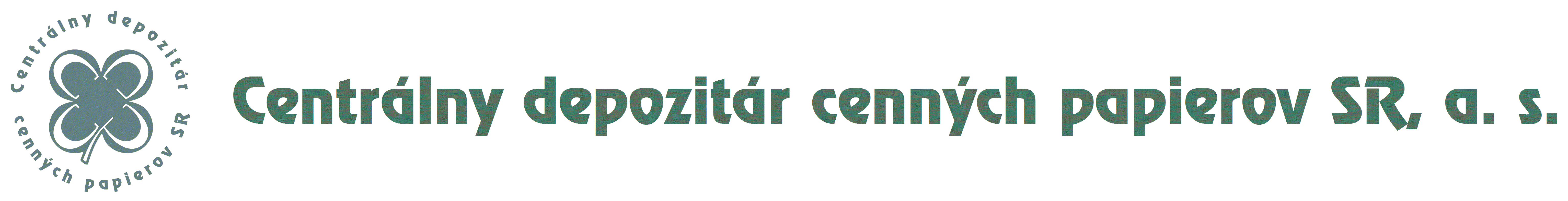 OBCHODNÉ PODMIENKY K ZMLUVE S EMITENTOM LISTINNÝCH AKCIÍ NA MENO O VEDENÍ ZOZNAMU AKCIONÁROV A K ZMLUVE S EMITENTOM LISTINNÝCH AKCIÍ NA MENO O ZRUŠENÍ ZOZNAMU AKCIONÁROV A UKONČENÍ VEDENIA ZOZNAMU AKCIONÁROV A O VEDENÍ ZOZNAMU AKCIONÁROV V SÚVISLOSTI SO ZMENOU MENOVITEJ HODNOTY A POČTU KUSOV PRI NEZMENENEJ VÝŠKE ZÁKLADNÉHO IMANIA (VEDENIE ZOZNAMU AKCIONÁROV LISTINNÝCH AKCIÍ NA MENO)DEFINÍCIE A SKRATKYCentrálny depozitár - Centrálny depozitár cenných papierov SR, a.s.Cenník - Cenník Centrálneho depozitára cenných papierov SR, a.s. v platnom znení.CP - cenný papier/cenné papiere.ČEM – číslo emisie, pridelené Centrálnym depozitárom k zoznamu akcionárov na účely využívania a poskytovania služieb Centrálneho depozitára a na účel identifikácie zoznamu akcionárov. ČEM slúži výlučne na účely súvisiace s vedením zoznamu akcionárov  v Centrálnom depozitári.Nariadenie CSDR - Nariadenie Európskeho parlamentu a Rady (EÚ) č. 909/2014 z  23. júla 2014 o zlepšení vyrovnania transakcií s cennými papiermi v Európskej únii, centrálnych depozitároch cenných papierov a o zmene smerníc 98/26/ES a 2014/65/EÚ a nariadenia (EÚ) č. 236/2012.Obchodné podmienky - Tieto obchodné podmienky k Zmluve s emitentom listinných akcií na meno o vedení zoznamu akcionárov a k Zmluve s emitentom listinných akcií na meno o zrušení zoznamu akcionárov a ukončení vedenia zoznamu akcionárov a o vedení zoznamu akcionárov v súvislosti so zmenou menovitej hodnoty a počtu kusov pri nezmenenej výške základného imania.Obchodný zákonník - zákon č. 513/1991 Zb. Obchodný zákonník v znení neskorších predpisov.Prevádzkový poriadok - Prevádzkový poriadok Centrálneho depozitára cenných papierov SR, a.s. v platnom znení.Príkaz - Požiadavka na službu podaná emitentom na základe Zmluvy o vedení zoznamu akcionárov prostredníctvom osobitného pokynu emitenta na predpísanom formulári a spôsobom podľa týchto Obchodných podmienok, s ktorou sú spojené právne účinky v zmysle týchto Obchodných podmienok.VOR - výpis z obchodného registra.Zmluva o vedení zoznamu akcionárov - Na účely týchto Obchodných podmienok ide o Zmluvu s emitentom listinných akcií na meno o vedení zoznamu akcionárov alebo Zmluvu s emitentom listinných akcií na meno
o zrušení zoznamu akcionárov a ukončení vedenia zoznamu akcionárov a o vedení zoznamu akcionárov  v súvislosti so zmenou menovitej hodnoty a počtu kusov pri nezmenenej výške základného imania, ktorú Centrálny depozitár uzatvoril s emitentom za účelom vedenia zoznamu akcionárov listinných akcií na meno v súlade s príslušnými ustanoveniami Obchodného zákonníka a ZOCP a poskytovania služieb pre emitenta súvisiacich s vedením uvedeného zoznamu akcionárov.ZOCP - zákon č. 566/2001 Z. z. o cenných papieroch a investičných službách a o zmene a doplnení niektorých zákonov v znení neskorších predpisov.ÚVODNÉ USTANOVENIACentrálny depozitár cenných papierov SR, a.s., IČO: 31 338 976, so sídlom 29. augusta 1/A, 814 80 Bratislava, zapísaný v Obchodnom registri Okresného súdu Bratislava I, oddiel: Sa, vložka č. 493/B vydáva tieto Obchodné podmienky v  zmysle § 273 Obchodného zákonníka ako obchodné podmienky, ktoré sa vzťahujú na právne vzťahy medzi Centrálnym depozitárom a emitentom, vyplývajúce zo Zmluvy o vedení zoznamu akcionárov uzavretej medzi Centrálnym depozitárom a emitentom, pričom sú neoddeliteľnou súčasťou uvedenej zmluvy určujúcou časť jej obsahu.Obchodné podmienky upravujú práva a povinnosti Centrálneho depozitára a emitenta v súvislosti so Zmluvou o vedení zoznamu akcionárov, a to najmä týkajúce sa vedenia zoznamu akcionárov listinných akcií na meno podľa Obchodného zákonníka a ZOCP, a poskytovania ďalších služieb pre emitenta zo strany Centrálneho depozitára na základe alebo v súvislosti so Zmluvou o vedení zoznamu akcionárov, ako napr. vykonávania zmien v údajoch o emitentovi alebo akcionároch. Obchodné podmienky ďalej upravujú ďalšie súvisiace práva a povinnosti vo vzťahu k Zmluve o vedení zoznamu akcionárov. Obchodné podmienky sa vzťahujú aj na predkladanie požiadaviek na služby v zmysle týchto Obchodných podmienok.Obchodné podmienky sú záväzné pre emitenta a osoby konajúce v jeho mene alebo na jeho účet, ak využívajú služby Centrálneho depozitára a pre Centrálny depozitár. Emitent sa zaväzuje dodržiavať ustanovenia Prevádzkového poriadku, Cenníka  a  Obchodných podmienok.Ak sa Centrálny depozitár a emitent nedohodnú inak, riadia sa vzťahy medzi nimi právnym poriadkom Slovenskej republiky.Odchylné dojednania v Zmluve o vedení zoznamu akcionárov majú prednosť pred ustanoveniami Obchodných podmienok. Vybrané práva a povinnosti Centrálneho depozitára a emitenta sú ďalej upravené aj v Prevádzkovom poriadku. Emitent sa zaväzuje dodržiavať Prevádzkový poriadok. Prevádzkový poriadok je záväzný pre emitenta aj v súlade s § 103 ods. 4 ZOCP. Prevádzkový poriadok je verejne prístupný v sídle Centrálneho depozitára a zverejnený na webovej stránke www.cdcp.sk. Centrálny depozitár je oprávnený jednostranne meniť Prevádzkový poriadok, a to spôsobom v ňom uvedeným. Emitent súhlasí s takýmto vykonávaním zmien Prevádzkového poriadku. Ustanovenia Prevádzkového poriadku majú prednosť pred ustanoveniami Zmluvy o vedení zoznamu akcionárov a Obchodných podmienok. Ustanovenia Zmluvy o vedení zoznamu akcionárov a Obchodných podmienok, ktoré sa v budúcnosti dostanú do rozporu s Prevádzkovým poriadkom v dôsledku jeho zmien, strácajú platnosť a účinnosť dňom nadobudnutia účinnosti príslušnej zmeny, resp. nového znenia Prevádzkového poriadku.Emitent súhlasí s tým, že Obchodné podmienky môže Centrálny depozitár jednostranne meniť, pokiaľ sa emitent nedohodne s Centrálnym depozitárom písomne inak. Nadobudnutím účinnosti nového znenia Obchodných podmienok stráca predchádzajúce znenie Obchodných podmienok platnosť a účinnosť a je v plnom rozsahu nahradené novým znením Obchodných podmienok. Emitent súhlasí s takýmto spôsobom vykonávania zmien Obchodných podmienok. Zmenu Obchodných podmienok Centrálny depozitár sprístupní vo svojom sídle a zverejní na webovej stránke www.cdcp.sk s určením ich platnosti a účinnosti, pričom zabezpečí takéto sprístupnenie a zverejnenie najmenej 30 dní pred určeným dátumom účinnosti.V prípade, ak by sa niektoré ustanovenia Zmluvy o vedení zoznamu akcionárov alebo Obchodných podmienok stali neplatnými alebo neúčinnými, alebo ak by sa v dôsledku legislatívnych zmien alebo zmien Prevádzkového poriadku dostali niektoré z ustanovení Zmluvy o vedení zoznamu akcionárov a Obchodných podmienok do rozporu s platným a účinnými právnymi predpismi, nie je týmto dotknutá platnosť a účinnosť zostávajúcich ustanovení Zmluvy o vedení zoznamu akcionárov a Obchodných podmienok. Namiesto neplatného alebo neúčinného ustanovenia platia za zmluvne dohodnuté tie ustanovenia, ktoré sa svojim zmyslom a účelom neplatnému alebo neúčinnému ustanoveniu Zmluvy o vedení zoznamu akcionárov alebo Obchodných podmienok najviac približujú.Informácie doručované emitentovi zo strany Centrálneho depozitára prostredníctvom e-mailovej správy sa považujú za doručené v deň odoslania e-mailovej správy na adresu určenú emitentom. Emitent je povinný zabezpečiť riadnu funkčnosť komunikačných kanálov na jeho strane. Centrálny depozitár nezodpovedá za škodu, ktorá vznikne v dôsledku porušenia povinností emitenta v zmysle tohto ustanovenia a poskytnutia nesprávnych alebo chybných e-mailových kontaktov zo strany emitenta. PREDKLADANIE POŽIADAVIEK NA SLUŽBUEmitent je povinný Centrálnemu depozitáru poskytnúť všetky potrebné údaje a doklady za účelom vykonania služieb na základe alebo v súvislosti so Zmluvou o vedení zoznamu akcionárov, ako aj všetky potrebné doklady a údaje za účelom posúdenia rizík v súvislosti s prístupom emitenta k službám Centrálneho depozitára podľa Nariadenia CSDR a príslušných vykonávacích predpisov. V prípade neposkytnutia údajov a dokladov podľa prechádzajúcej vety, ich oneskoreného, chybného alebo neúplného poskytnutia, je Centrálny depozitár oprávnený odmietnuť vykonať požadovanú službu. Okrem dokumentov, vymenovaných v príslušných ustanoveniach Obchodných podmienok, je Centrálny depozitár oprávnený požadovať od emitenta aj ďalšie doklady, ak je to vzhľadom na okolnosti dôvodné alebo existuje pochybnosť o správnosti predložených údajov alebo dokladov.Emitent predkladá požiadavku na službu formou a spôsobom stanoveným v príslušných ustanoveniach Obchodných podmienok. Požiadavku na službu podáva emitent prostredníctvom osoby oprávnenej konať v mene emitenta. Okrem dokladov osobitne uvedených v časti VI. Prevádzkového poriadku, Obchodných podmienkach alebo Zmluve o vedení zoznamu akcionárov je emitent povinný k požiadavkám na službu predložiť doklady v súlade s časťou I. Prevádzkového poriadku (najmä doklady súvisiace s identifikáciou osoby oprávnenej konať v mene emitenta, s prekladaním plnomocenstva a pod.).Požiadavku na službu v listinnej forme predkladá emitent výlučne formou predpísaných formulárov, zmlúv, dodatkov k zmluvám a ich príslušných príloh, ktoré sú zverejnené na webovej stránke Centrálneho depozitára www.cdcp.sk, ak sa emitent s Centrálnym depozitárom nedohodnú inak. V prípade listinných požiadaviek na služby musí byť podpis osoby oprávnenej konať v mene emitenta úradne overený, ak Prevádzkový poriadok nestanovuje inak, v opačnom prípade je Centrálny depozitár oprávnený požiadavku na službu odmietnuť. Ustanovenie predchádzajúcej vety sa neuplatňuje v prípade, ak emitent predkladá požiadavku na službu osobne v sídle Centrálneho depozitára na príslušnom prevádzkovom pracovisku a totožnosť osoby oprávnenej konať v mene emitenta overí zamestnanec Centrálneho depozitára.Centrálny depozitár vykoná emitentom požadovanú službu v prípade, ak:požiadavka na službu je podaná oprávnenou osobou konať v mene emitenta,požiadavka na službu je podaná spôsobom a vo forme stanovenej v Obchodných podmienkach a Prevádzkovom poriadku,požiadavka na službu je úplná a sú s ňou spoločne predložené všetky potrebné dokumenty, prílohy a informácie v zmysle Obchodných podmienok, Prevádzkového poriadku a v súlade s príslušnými právnymi predpismi,údaje uvedené v požiadavke na službu sa zhodujú s údajmi vyplývajúcimi z predložených dokumentov, ak sú tieto dokumenty prikladané k požiadavke na službu.Za neúplnú sa považuje požiadavka na službu, ktorá neobsahuje všetky údaje stanovené Prevádzkovým poriadkom, Obchodnými podmienkami, príslušnými právnymi predpismi alebo všetky povinné údaje ustanovené v predpísaných formulároch. Za neúplnú sa ďalej považuje požiadavka na službu, ktorá je nezrozumiteľná alebo v prípade, ak sú údaje v nej uvedené zmätočné.Ak sú splnené všetky podmienky na predloženie požiadavky na službu podľa Obchodných podmienok a požiadavka na službu je úplná, Centrálny depozitár vykoná emitentom požadovanú službu v lehote 30 dní od doručenia alebo predloženia požiadavky na službu. V prípade, ak je vykonanie služby na základe požiadavky emitenta výslovne podmienené úhradou preddavku za poskytnutie služby v zmysle príslušných ustanovení Obchodných podmienok, lehota podľa predchádzajúcej vety začína plynúť nasledujúci pracovný deň po dni úhrady takéhoto preddavku. Lehota podľa tohto ustanovenia sa neuplatňuje v prípade, ak sa emitent s Centrálnym depozitárom písomne dohodnú inak v Zmluve o vedení zoznamu akcionárov alebo príslušnom dodatku k tejto zmluve. Ak nie sú splnené všetky podmienky na predloženie požiadavky na službu podľa Obchodných podmienok a Prevádzkového poriadku alebo  požiadavka na službu nie je úplná, Centrálny depozitár službu požadovanú emitentom nevykoná a je oprávnený požiadavku na službu podanú emitentom odmietnuť. O tejto skutočnosti Centrálny depozitár písomne upovedomí emitenta bezodkladne po jej zistení, pričom uvedie dôvody nevykonania požiadavky na službu. Emitent môže Centrálny depozitár vopred požiadať o zaslanie prípadného upovedomenia v zmysle tohto ustanovenia výlučne v elektronickej forme (e-mailom), pričom túto skutočnosť spravidla vyznačí v požiadavke na službu. Emitent pri predkladaní opravy alebo doplnenia tejto požiadavky postupuje v súlade s príslušnými ustanoveniami Obchodných podmienok a ustanoveniami Zmluvy o vedení zoznamu akcionárov alebo príslušného dodatku k tejto zmluve. Zodpovednosť za škodu, ktorá vznikne v dôsledku skutočností, uvedených v tomto ustanovení, a teda v dôsledku predloženia požiadavky na službu, ktorá nespĺňa všetky podmienky na jej predloženie, znáša v plnom rozsahu emitent.V prípade, ak je požiadavka na službu, podávaná formou príkazu emitenta na predpísanom formulári v listinnej forme,  neúplná alebo nie sú splnené ďalšie podmienky pre vykonanie služby alebo predloženie požiadavky, je emitent povinný bezodkladne predložiť novú a úplnú požiadavku na službu, v ktorej emitent uvedie že ide o opravu pôvodnej požiadavky na službu (s identifikovaním dátum tejto pôvodnej požiadavky).  V prípade, ak požiadavka na službu, podaná formou príkazu emitenta na predpísanom formulári v listinnej forme, nespĺňa požiadavky v zmysle ustanovenia bodu 3.7 písm. c) Obchodných podmienok, a teda je neúplná z dôvodu nepredloženia všetkých potrebných dokumentov, emitent vykoná opravu, resp. doplnenie požiadavky na službu formu doplnenia požadovaných dokumentov, pričom lehota na vykonanie služby Centrálnym depozitárom podľa bodu 3.9 Obchodných podmienok začína plynúť od doručenia alebo predloženia všetkých potrebných dokladov. Emitent je povinný potrebné doklady v zmysle predchádzajúcej vety doplniť v lehote 30 dní od doručenia upovedomenia o neúplnosti požiadavky na službu zo strany Centrálneho depozitára, inak Centrálny depozitár požiadavku na službu odmietne.Pred predložením požiadavky na službu je emitent povinný zabezpečiť si, zistiť, nechať si predložiť všetky potrebné doklady, ktoré ho oprávňujú podať požiadavku na službu a právne ju  odôvodňujú. Centrálny depozitár je oprávnený odmietnuť požiadavku na službu vo vzťahu ku konkrétnemu zoznamu akcionárov, v prípade ktorého je emitent viac ako 60 dní v omeškaní s úhradou poplatkov za služby poskytnuté v súvislosti s týmto zoznamom akcionárov.Žiadosť o zoznam akcionárov podáva emitent v súlade so ZOCP a príslušnými ustanoveniami Prevádzkového poriadku.REGISTRÁCIA ZOZNAMU AKCIONÁROVCentrálny depozitár zaregistruje vo svojej evidencii pre emitenta  zoznam akcionárov v súlade s § 107 ZOCP a         § 156 Obchodného zákonníka.Emitent je povinný k Zmluve o vedení zoznamu akcionárov, predložiť  nasledovné doklady a údaje:VOR nie starší ako tri mesiace k dátumu predloženia požiadavky na službu,zoznam akcionárov,údaj o DIČ,údaj o IČ DPH, ak je pridelené.Centrálny depozitár zaregistruje zoznam akcionárov v rozsahu a na základe údajov odovzdaných najneskôr v deň nadobudnutia účinnosti Zmluvy o vedení zoznamu akcionárov. Údaje podľa predchádzajúcej vety predstavujú zoznam akcionárov odovzdávaný zo strany emitenta Centrálnemu depozitáru podľa § 156 Obchodného zákonníka. Emitent predkladá údaje – zoznam akcionárov, spôsobom stanoveným v Obchodných podmienkach.Zoznam akcionárov, ktorý emitent odovzdá za účelom jeho registrácie v Centrálnom depozitári musí obsahovať údaje v rozsahu a v súlade s náležitosťami stanovenými v ZOCP a Obchodnom zákonníku. Odovzdaný zoznam akcionárov, ktorý neobsahuje všetky požadované údaje a náležitosti,  alebo ak údaje v ňom obsiahnuté sú neúplné, zmätočné alebo nesprávne, Centrálny depozitár neakceptuje.Zoznam akcionárov emitent odovzdáva nasledovným spôsobom:prostredníctvom predpísaného formuláru v listinnej podobe, ktorý obsahuje všetky predpísané údaje, aleboprostredníctvom technických nosičov údajov v súlade s bodom 10 Obchodných podmienokV prípade, ak odovzdaný zoznam akcionárov obsahuje nedostatky v zmysle bodu 4.4, Centrálny depozitár  je oprávnený posunúť termín registrácie zoznamu akcionárov stanovený v Zmluve o vedení zoznamu akcionárov a vykonať registráciu zoznamu akcionárov v primeranej lehote po odovzdaní nového zoznamu akcionárov, ktorý obsahuje všetky požadované náležitosti a údaje.V prípade, ak odovzdaný zoznam akcionárov obsahuje nedostatky v zmysle bodu 4.4, Centrálny depozitár bezodkladne informuje emitenta o zistených nedostatkoch a vyzve ho na ich opravu alebo doplnenie. Emitent je na základe výzvy Centrálneho depozitára povinný bezodkladne predložiť opravený, resp. správny zoznam akcionárov spôsobom stanoveným v Obchodných podmienkach, pričom uvedie že ide o opravu alebo doplnenie pôvodne odovzdaného zoznamu akcionárov. V prípade, ak emitent ani na základe výzvy Centrálneho depozitára v primeranej lehote nepredloží opravený, resp. správny zoznam akcionárov, Centrálny depozitár je oprávnený odstúpiť od Zmluvy o vedení zoznamu akcionárov.Zodpovednosť za škodu, ktorá vznikne v dôsledku skutočností uvedených v bode 4.4 až 4.6, znáša v plnom rozsahu emitent. V prípade, ak emitent odovzdá z dôvodu nesplatenia všetkých akcií emisie, zoznam akcionárov, ktorý neobsahuje identifikáciu všetkých akcionárov, je povinný bez zbytočného odkladu po splatení akcie doplniť zoznam akcionárov o príslušné údaje o akcionárovi a počte kusov CP, ktoré vlastní. O doplnenie údajov podľa predchádzajúcej vety emitent odovzdáva Centrálnemu depozitáru spôsobom podľa bodu 4.5.Po vykonaní registrácie zoznamu akcionárov odovzdá Centrálny depozitár emitentovi  zaregistrovaný zoznam akcionárov a údaj o pridelenom ČEM. V prípade, ak nastanú skutočnosti podľa bodu 4.9 Obchodných podmienok, Centrálny depozitár odovzdá emitentovi  zaregistrovaný zoznam akcionárov až po doplnení  údajov o všetkých akcionároch a CP, ktoré vlastnia.Centrálny depozitár je oprávnený v prípade odovzdávania zoznamu akcionárov, ktorý obsahuje viac ako desať akcionárov, požadovať od emitenta odovzdanie zoznamu akcionárov prostredníctvom technických nosičov údajov.ZÁPIS ZMIEN V SÚVISLOSTI S VEDENÍM ZOZNAMU AKCIONÁROV Centrálny depozitár vykoná na základe požiadavky emitenta nasledovné zmeny v súvislosti s vedením zoznamu akcionárov:zápis zmeny akcionára v zozname akcionárov,zápis zmeny identifikačných údajov o akcionárovi,zápis zmeny údajov o emitentovi,zápis zmeny údajov o emisii v prípade zmeny druhu akcií, menovitej hodnoty akcií z SKK na EURO alebo odčíslovanie akcií daného zoznamu akcionárov identifikovaného ČEM,zápis zmien v zozname akcionárov v prípade zmeny počtu akcií, menovitej hodnoty akcií, základného imania,  postupu podľa § 17 ZOCP, vyhlásenia akcií za neplatné podľa príslušných ustanovení Obchodného zákonníka podľa bodu 9 Obchodných podmienok.ZÁPIS ZMENY AKCIONÁRA V ZOZNAME AKCIONÁROV A ZÁPIS ZMENY IDENTIFIKAČNÝCH ÚDAJOV O AKCIONÁROVIEmitent je povinný požiadať Centrálny depozitár o zápis zmeny akcionára bezodkladne po tom, ako mu je takáto zmena preukázaná, a to prostredníctvom príkazu:podaného osobne na prevádzkovom pracovisku Centrálneho depozitára alebo doručeného poštou na predpísanom formulári v listinnej forme, ktorý obsahuje všetky predpísané údaje, alebopodaného osobne na prevádzkovom pracovisku Centrálneho depozitára prostredníctvom technických nosičov údajov v súlade s bodom 10 Obchodných podmienokEmitent je povinný požiadať Centrálny depozitár o zápis zmeny identifikačných údajov o akcionárovi bezodkladne po tom, ako mu je takáto zmena preukázaná. V prípade požiadavky na službu podľa bodu. 6.1 písm. a) tohto bodu doručovanej poštou je emitent povinný uhradiť preddavok v plnej výške poplatku za poskytnutie tejto služby v súlade so základnou sadzbou stanovenou Cenníkom na základe vystavenej preddavkovej faktúry. Preddavkovú faktúru doručí Centrálny depozitár emitentovi bezodkladne po doručení príkazu emitenta. Lehota na vykonanie požiadavky na službu, stanovená v zmysle týchto Obchodných podmienok, začína plynúť nasledujúci pracovný deň odo dňa uhradenia preddavku podľa tohto ustanovenia. Po vykonaní služby vystaví Centrálny depozitár realizačnú faktúru s odpočítaným uhradeným preddavkom za poskytnuté služby. V prípade, ak emitent neuhradí preddavok v zmysle tohto ustanovenia v lehote 6 mesiacov od nadobudnutia splatnosti preddavkovej faktúry, Centrálny depozitár podaný príkaz odmietne a požadovanú službu nevykoná. Týmto ustanovením nie je dotknutá povinnosť uhradiť aj ceny súvisiace s poskytnutím ďalších služieb.Ustanovenie bodu 6.2 sa primerane uplatňuje aj v prípade zmeny počtu akcií, ktoré vlastní akcionár - v prípade, ak emitent postupoval v zmysle § 17 ods. 7 ZOCP alebo v súlade s Obchodným zákonníkom vyhlásil emitent listinné akcie za neplatné.Centrálny depozitár je oprávnený v prípade zápisu zmeny akcionárov alebo zápisu zmeny  identifikačných údajov o akcionároch, ktorých počet prevyšuje desať, požadovať od emitenta predloženie príkazov prostredníctvom technických nosičov údajov.Centrálny depozitár vykoná na základe príkazu emitenta zápis zmeny identifikačných údajov o akcionárovi vo  všetkých zoznamoch akcionárov vedených v evidencii Centrálneho depozitára pre predmetného emitenta, pričom vykonanie zmeny v každom zozname akcionárov sa považuje za poskytnutie samostatnej služby.ZÁPIS A ZMENA ÚDAJOV O EMITENTOVICentrálny depozitár vykoná zápis údajov o emitentovi vo svojej evidencii v súvislosti s vedením zoznamu akcionárov na základe údajov predložených v Zmluve o vedení zoznamu akcionárov.Emitent je povinný vykonať zmenu údajov o emitentovi, ktoré Centrálny depozitár eviduje v súvislosti s vedením zoznamu akcionárov bezodkladne po tom, ako takáto zmena nastane alebo nadobudne účinnosť, a to prostredníctvom príkazu podaného na predpísanom formulári doručenom osobne alebo poštou na adresu sídla Centrálneho depozitára.Ustanovenie bodu 7.2 sa vzťahuje na nasledovné zmeny údajov o emitentovi:obchodné meno,sídlo.Emitent je okrem príslušného formuláru, prostredníctvom ktorého podáva príkaz Centrálnemu depozitáru na zmenu údajov o emitentovi, povinný k danej požiadavke na službu  predložiť VOR nie starší ako tri mesiace k dátumu predloženia požiadavky na službu.Úradné overenie podpisu emitenta na požiadavke na službu podľa tohto bodu 7 sa nevyžaduje.ZMENA DRUHU AKCIÍ, ZMENA MENOVITEJ HODNOTY Z SKK NA EURO, ODČÍSLOVANIE AKCIÍ ZOZNAMU AKCINÁROVEmitent je povinný vykonať zmenu údajov o emisii (zmenu druhu akcií, zmenu menovitej hodnoty z SKK na EURO), ktoré Centrálny depozitár eviduje v súvislosti s vedením zoznamu akcionárov bezodkladne po tom, ako takáto zmena nastane alebo nadobudne účinnosť, a to prostredníctvom príkazu podaného na predpísanom formulári.Emitent je okrem príslušného formuláru, prostredníctvom ktorého podáva príkaz Centrálnemu depozitáru na zmenu údajov o emisii, povinný k danej požiadavke na službu  predložiť VOR obsahujúci údaje v znení požadovanej zmeny.Emitent podáva požiadavku na odčíslovanie akcií konkrétneho zoznamu akcionárov v evidencii Centrálneho depozitára na základe príkazu podaného prostredníctvom predpísaného formuláru.Požiadavku na službu podľa tohto bodu 8 podáva emitent osobne v sídle Centrálneho depozitára alebo poštou na adresu sídla Centrálneho depozitára.ZÁPIS ZMIEN V ZOZNAME AKCIONÁROV V PRÍPADE ZMENY POČTU AKCIÍ,  MENOVITEJ HODNOTY CP, ZÁKLADNÉHO IMANIA A POSTUPU PODĽA § 17 ZOCP A VYHLÁSENIA AKCIÍ ZA NEPLATNÉCentrálny depozitár vykoná zápis zmeny v zozname akcionárov  podľa tohto bodu 9 na základe príkazu emitenta podaného na predpísanom formulári.  Emitent je povinný k požiadavke na službu podľa bodu 9.1. predložiť/odovzdať:v prípade zmeny počtu akcií alebo menovitej hodnoty: VOR ,v prípade zmeny základného imania v dôsledku zmeny počtu kusov akcií danej emisie: úplné a správne údaje o všetkých akcionároch, ktorých sa zmena v zozname akcionárov  týka (vrátane údajov o počte akcií  dotknutého akcionára),v prípade zmeny základného imania v dôsledku zmeny počtu kusov akcií a súčasne zmeny menovitej hodnoty danej emisie: úplný zoznam akcionárov,v prípade zmeny počtu kusov akcií a súčasne zmeny menovitej hodnoty danej emisie pri zachovaní výšky základného imania: úplný zoznam akcionárov, Na odovzdanie zoznamu akcionárov v zmysle bodu 9.2 písm. c) a d) Obchodných podmienok sa primerane uplatňujú ustanovenia bodov č. 4.6 až 4.8 a bodu 4.10 Obchodných podmienok, pričom emitent je povinný odovzdať Centrálnemu depozitáru zoznam akcionárov, ktorý je zhodný s pôvodným zoznamom akcionárov v rozsahu údajov o akcionároch (neplatí pre identifikačné údaje o akcionároch).V prípade zmeny počtu kusov akcií a súčasne zmeny menovitej hodnoty danej emisie Centrálny depozitár zruší registráciu pôvodného zoznamu akcionárov, vrátane zrušenia ČEM a zaregistruje emitentovi ním predložený nový zoznam akcionárov a pridelí nové ČEM.  Po vykonaní registrácie nového zoznamu akcionárov odovzdá Centrálny depozitár emitentovi  zaregistrovaný zoznam akcionárov a údaj o pridelenom ČEM.V prípade požiadavky na službu podľa tohto bodu doručovanej poštou je emitent povinný uhradiť preddavok v plnej výške poplatku za poskytnutie tejto služby v súlade so základnou sadzbou stanovenou Cenníkom na základe vystavenej preddavkovej faktúry. Preddavkovú faktúru doručí Centrálny depozitár emitentovi bezodkladne po doručení príkazu emitenta. Lehota na vykonanie požiadavky na službu, stanovená v zmysle týchto Obchodných podmienok, začína plynúť nasledujúci pracovný deň odo dňa uhradenia preddavku podľa tohto ustanovenia. Po vykonaní služby vystaví Centrálny depozitár realizačnú faktúru s odpočítaným uhradeným preddavkom za poskytnuté služby. V prípade, ak emitent neuhradí preddavok v zmysle tohto ustanovenia v lehote 6 mesiacov od nadobudnutia splatnosti preddavkovej faktúry, Centrálny depozitár podaný príkaz odmietne a požadovanú službu nevykoná. Týmto ustanovením nie je dotknutá povinnosť uhradiť aj ceny súvisiace s poskytnutím ďalších služieb. Ustanovenie bodu 9.5 Obchodných podmienok sa neuplatňuje v prípade, ak predmetom požiadavky na službu je zmena údajov v zozname akcionárov, ktorá nepredstavuje zmenu počtu akcií danej emisie, v prípade zníženia základného imania uskutočneného výlučne stiahnutím akcií z obehu, v prípade postupu emitenta podľa § 17 ZOCP, v prípade vyhlásenia akcií za neplatné podľa príslušných ustanovení Obchodného zákonníka.Ustanovenia bodu 9 sa primerane použijú aj v prípade zvýšenia alebo zníženia výšky zapisovaného základného imania akciovej spoločnosti s premenlivým základným imaním.PREDKLADANIE ÚDAJOV/PRÍKAZOV PROSTREDNÍCTVOM TECHNICKÝCH NOSIČOV ÚDAJOVEmitent je oprávnený predložiť Centrálnemu depozitáru prostredníctvom technických nosičov údajov nasledovné požiadavky na služby alebo údaje:odovzdávanie zoznamu akcionárov podľa bodu 4 a bodu 9,príkazu na zápis zmeny akcionára v zozname akcionárov podľa bodu 6príkazu na zápis zmeny identifikačných údajov o akcionárovi v zozname akcionárov podľa bodu 6,údaje o všetkých akcionároch, ktorých sa zmena v zozname akcionárov  týka v prípade zápisu zmien podľa bodu 9,v iných prípadoch, ak tak stanovujú Obchodné podmienky.Rozsah, spôsob a podmienky vzájomnej komunikácie, formu predkladaných príkazov a ďalšie podmienky stanovujú tieto Obchodné podmienky.Emitent je oprávnený predložiť požiadavku na službu alebo údaje  prostredníctvom technických nosičov údajov v zmysle tohto ustanovenia pri dodržaní podmienok upravených v Zmluve o vedení zoznamu akcionárov,  Obchodných podmienkach, Prevádzkovom poriadku a v súlade s technickou špecifikáciou pre hromadné vygenerovanie príkazov na zápis údajov  zverejnenou na webovej stránke www.cdcp.sk.Emitent sa zaväzuje odovzdávať Centrálnemu depozitáru požiadavku na služby alebo údaje vo forme súborov údajov, ktoré boli predložené na technických nosičoch údajov, a to pri jednotlivých službách vo vopred stanovených štruktúrach údajov, ktoré musia obsahovať všetky potrebné údaje v zmysle Prevádzkového poriadku (údaje sú obdobné tým, ktoré sú vyplňované na predpísaných formulároch/zmluvách Centrálneho depozitára). Nástroj pre emitenta, prostredníctvom ktorého môže emitent vytvoriť súborové vstupy ako podklad k požiadavke na služby alebo údajom, ktoré následne predkladá Centrálnemu depozitáru prostredníctvom technických nosičov, zverejňuje Centrálny depozitár na svojej webovej stránke www.cdcp.sk v časti vyhradenej pre emitentov, vrátane príslušnej príručky. Emitent odovzdáva technické nosiče údajov v sídle Centrálneho depozitára.Pri preberaní technických nosičov údajov od emitenta Centrálny depozitár programovými prostriedkami daného pracoviska zistí jednoznačný kód - softvérovú pečiatku, charakterizujúci obsah každého z preberaných súborov na technických nosičoch údajov a zaznamená túto skutočnosť do preberacieho protokolu, ktorého jedno vyhotovenie obdrží emitent. Centrálny depozitár po vykonaní služieb, požadovaných emitentom, vedie záznamy - eviduje súbory údajov, ktoré boli predložené na technických nosičoch údajov, prostredníctvom ktorých emitent zadal príkaz na služby Centrálneho depozitára, preberacie protokoly pre prípadné riešenie sťažností na poskytnutie týchto služieb. Centrálny depozitár prijme emitentom odovzdaný sporný súbor na konanie o sťažnosti len vtedy, ak softvérová pečiatka predloženého sporného súboru je identická so softvérovou pečiatkou na príslušnom protokole, ktorým Centrálny depozitár prebral alebo odovzdal súbor. Pokiaľ požiadavka na služby alebo údaje, predložené prostredníctvom technických nosičov, sú zjavne nevyhovujúce alebo nesprávne alebo neúplné, Centrálny depozitár požadovaný zápis v evidencii nevykoná, požiadavky na službu odmietne a predloženú požiadavku na službu alebo údaje vráti bez zbytočného odkladu späť emitentovi, pričom za vzniknutú škodu zodpovedá emitent.O vykonaní požiadavky na službu, t.j. o tom, či požadované služby boli vykonané, alebo ich vykonanie bolo odmietnuté, informuje Centrálny depozitár emitenta bez zbytočného odkladu. V prípade, ak Centrálny depozitár odmietne požadované služby vykonať, oznámi emitentovi dôvod tohto odmietnutia.Emitent je povinný pri predkladaní požiadaviek na služby alebo údajov prostredníctvom technických nosičov zabezpečiť ich dostatočnú technickú bezpečnosť, vrátane zabezpečenia bezpečnosti údajov v nich obsiahnutých. Emitent je povinný pred predložením technických nosičov Centrálnemu depozitáru vykonať kontrolu bezpečnostných rizík, ktoré by mohol spôsobiť aplikáciou technických nosičov v rámci technického vybavenia Centrálneho depozitára. PLATOBNÉ A FAKTURAČNÉ PODMIENKYCentrálny depozitár poskytuje služby emitentovi za cenu podľa základných sadzieb uvedených v Cenníku platnom ku dňu vykonania služby. Ceny za tieto služby Centrálny depozitár emitentovi fakturuje až po vykonaní služby. Centrálny depozitár je oprávnený požadovať úhradu preddavku za vykonanie služby.Emitent je povinný uhradiť faktúru za vykonané služby v lehote splatnosti uvedenej na faktúre. Faktúra sa považuje za uhradenú dňom pripísania finančných prostriedkov na účet Centrálneho  depozitára v peňažnom ústave alebo dňom prijatia úhrady v hotovosti v súlade so zákonom č. 394/2012 Z. z. o obmedzení platieb v hotovosti v znení neskorších predpisov.Platby na základe vystavenej faktúry realizuje emitent spravidla prevodom medzi peňažnými účtami zmluvných strán. Emitent realizuje úhrady na peňažný účet Centrálneho depozitára, ktorý bude uvedený na faktúre. Tým sa nevylučuje možnosť úhrady v hotovosti.Centrálny depozitár fakturuje k cenám podľa platného Cenníka daň z pridanej hodnoty podľa zákona č. 222/2004 Z. z. o dani z pridanej hodnoty v znení neskorších predpisov. V prípade zmien právnych predpisov, upravujúcich daň z pridanej hodnoty, bude táto vypočítaná na základe zmenených právnych predpisov platných v čase poskytnutia služby.ZODPOVEDNOSŤ ZA ŠKODUPri predkladaní požiadaviek na službu nesie emitent zodpovednosť za všetku škodu spôsobenú tým, že si nezabezpečil, nezistil, nenechal doložiť pred zadaním príkazu do Centrálneho depozitára všetky potrebné doklady, ktoré ho oprávňujú podať takúto požiadavku na službu a právne ju odôvodňujú. Ak požadované zápisy do evidencie Centrálneho depozitára, vyžadujú povolenie (súhlas, rozhodnutie a pod.) príslušného štátneho orgánu alebo subjektu, zodpovedá emitent za to, že podá požiadavku na službu do Centrálneho depozitára na ich vykonanie až potom, keď zabezpečí, že takéto povolenie (súhlas, rozhodnutie a pod.) bolo emitentovi udelené.Emitent zodpovedá za škody, ktoré vznikli tým, že neposkytol Centrálnemu depozitáru pre jeho činnosť, dohodnutú podľa Zmluvy o vedení zoznamu akcionárov, potrebné doklady (údaje), alebo ich poskytol oneskorene alebo nesprávne alebo neúplne alebo v inej ako požadovanej alebo dohodnutej forme, alebo ak postupoval v rozpore so Zmluvou o vedení zoznamu akcionárov a Obchodnými podmienkami, Prevádzkovým poriadok alebo osobitnými právnymi predpismi.Emitent zodpovedá za to, že všetky údaje, ktoré uviedol požiadavkách na službu (napr. v Zmluve o vedení zoznamu akcionárov, príkazoch), resp. odovzdal dohodnutým spôsobom, sú pravdivé, správne, úplné a právne odôvodnené. Centrálny depozitár nezodpovedá za údaje predložené emitentom podľa predchádzajúcej vety.Emitent zodpovedá za škodu, ktorá vznikla porušením tejto povinnosti tým, že  nepožiadal Centrálny depozitár o vykonanie zmeny akcionára, zmenu identifikačných údajov o akcionárovi  (napr. zmena bydliska, mena atď.) bez zbytočného odkladu po tom, čo sa o takejto skutočnosti dozvedel, nevykonal ďalšie nevyhnuté zmeny údajov v súvislosti s vedením zoznamu akcionárov.Emitent zodpovedá za škodu vzniknutú nesúladom údajov uvedených v Zmluve o vedení zoznamu akcionárov, resp. jej dodatkoch a prílohách alebo príkazoch podávaných prostredníctvom predpísaných formulárov. Centrálny depozitár nezodpovedá za nesúlad týchto údajov.Centrálny depozitár zodpovedá za škody, ktoré spôsobil emitentovi nesprávnym, neúplným alebo oneskoreným vykonaním jeho požiadaviek na službu, alebo ak postupoval v rozpore so  Zmluvou o vedení zoznamu akcionárov alebo Obchodnými podmienkami.Emitent, ktorý predkladá požiadavku na službu prostredníctvom technických nosičov, v plnom rozsahu zodpovedá za technickú bezpečnosť týchto nosičov a bezpečnosť údajov v nich obsiahnutých. Emitent zároveň zodpovedá za škodu, ktorá vznikne Centrálnemu depozitáru v dôsledku toho, že nezabezpečil potrebnú bezpečnosť technických nosičov v súvislosti s ich aplikáciou v rámci technického vybavenia Centrálneho depozitára pri predložení požiadavky na službu. ZRUŠENIE REGISTRÁCIE ZOZNAMU AKCIONÁROVZrušením registrácie zoznamu akcionárov sa rozumie zrušenie registrácie a ukončenie vedenia zákonom ustanoveného zoznamu akcionárov listinných akcií na meno v evidencii Centrálneho depozitára.Požiadavku na službu – zrušenie registrácie zoznamu akcionárov podáva emitent, resp. iná osoba, oprávnená konať v mene emitenta v prípade zrušenia registrácie zoznamu akcionárov, na základe príkazu podaného na predpísanom formulári, ktorý je prístupný v sídle Centrálneho depozitára a zverejnený na webovej stránke www.cdcp.sk.  Emitent alebo iná oprávnená osoba sú oprávnení prostredníctvom jedného príkazu podať požiadavku na zrušenie registrácie viacerých zoznamov akcionárov, pričom zrušenie každého zoznamu akcionárov sa považuje za poskytnutie samostatnej služby, spoplatnenej v súlade s Cenníkom.V prípade, ak požiadavku na zrušenie registrácie zoznamu akcionárov podáva iná oprávnená osoba ako emitent (napr. právny nástupca emitenta), je táto osoba povinná predložiť relevantné doklady preukazujúce jej oprávnenie na podanie príkazu (napr. doklady preukazujúce právne nástupníctvo). Emitent alebo iná oprávnená osoba je v prípade podania príkazu podľa bodu 13.2 Obchodných podmienok povinná uhradiť preddavok v plnej výške poplatku za zrušenie registrácie vedenia zoznamu akcionárov  a v plnej výške poplatku za vedenie zoznamu akcionárov za rok, v ktorom emitent ruší registráciu zoznamu akcionárov, v súlade so základnou sadzbou stanovenou Cenníkom na základe vystavenej preddavkovej faktúry. Preddavkovú faktúru doručí Centrálny depozitár emitentovi alebo inej oprávnenej osobe bezodkladne po doručení príkazu podľa bodu 13.2 Obchodných podmienok. Lehota na vykonanie požiadavky na službu, stanovená v zmysle týchto Obchodných podmienok, začína plynúť nasledujúci pracovný deň odo dňa uhradenia preddavku podľa tohto ustanovenia. Po vykonaní registrácie zrušenia vedenia zoznamu akcionárov vystaví Centrálny depozitár realizačnú faktúru s odpočítaným uhradeným preddavkom za poskytnuté služby. V prípade, ak emitent alebo iná oprávnená osoba neuhradí preddavok v zmysle tohto ustanovenia v lehote 6 mesiacov od nadobudnutia splatnosti preddavkovej faktúry, Centrálny depozitár podaný príkaz odmietne a požadovanú službu nevykoná. Týmto ustanovením nie je dotknutá povinnosť uhradiť aj ceny súvisiace s poskytnutím ďalších služieb.Centrálny depozitár je oprávnený zrušiť registráciu zoznamu akcionárov aj bez požiadavky podanej emitentom v prípade zániku emitenta bez právneho nástupcu.Zrušením registrácie zoznamu akcionárov zaniká Zmluva o vedení zoznamu akcionárov.  ZÁVEREČNÉ USTANOVENIATieto Obchodné podmienky tvoria neoddeliteľnú súčasť Zmluvy o vedení zoznamu akcionárov, ak sa tak emitent s Centrálny depozitárom dohodli.Práva a povinnosti výslovne neupravené v Zmluve o vedení zoznamu akcionárov a Obchodných podmienkach sa riadia príslušnými ustanoveniami Prevádzkového poriadku a ustanoveniami právnych predpisov.Tieto Obchodné podmienky nahrádzajú obchodné podmienky k Zmluve s emitentom listinných akcií na meno o vedení zoznamu akcionárov a k Zmluve s emitentom listinných akcií na meno o zrušení zoznamu akcionárov a ukončení vedenia zoznamu akcionárov a o vedení zoznamu akcionárov v súvislosti so zmenou menovitej hodnoty a počtu kusov pri nezmenenej výške základného imania zo dňa 22.03.2017 a nadobúdajú platnosť a účinnosť dňa 01.10.2017.